ZSR-07OŚWIADCZENIE WNIOSKODAWCYO WIELKOŚCI JEGO GOSPODARSTWA ROLNEGO ALBO GOSPODARSTWA CZŁONKA RODZINY WYRAŻONEJW HEKTARACH PRZELICZENIOWYCH OGÓLNEJ POWIERZCHNIW ROKU KALENDARZOWYM POPRZEDZAJĄCYM OKRES ZASIŁKOWYWypełniaj WIELKIMI LITERAMI.Pola "Seria i numer dokumentu potwierdzającego tożsamość" dotyczą tylko tych osób, którym nie nadano numeru PESEL.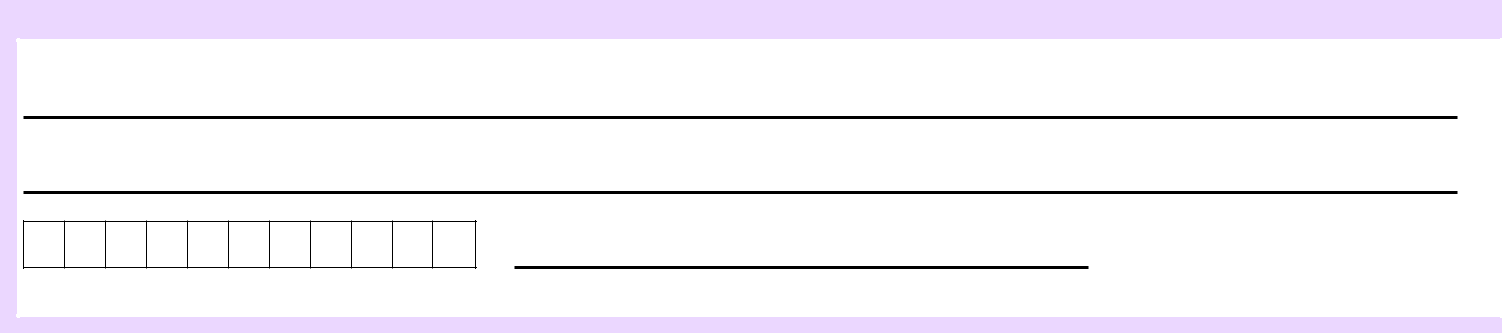 DANE WNIOSKODAWCY01. Imię02. Nazwisko03. Numer PESEL	04. Seria i numer dokumentu potwierdzającego tożsamość (1)(1) Wypełnij tylko w przypadku, gdy nie nadano numeru PESEL.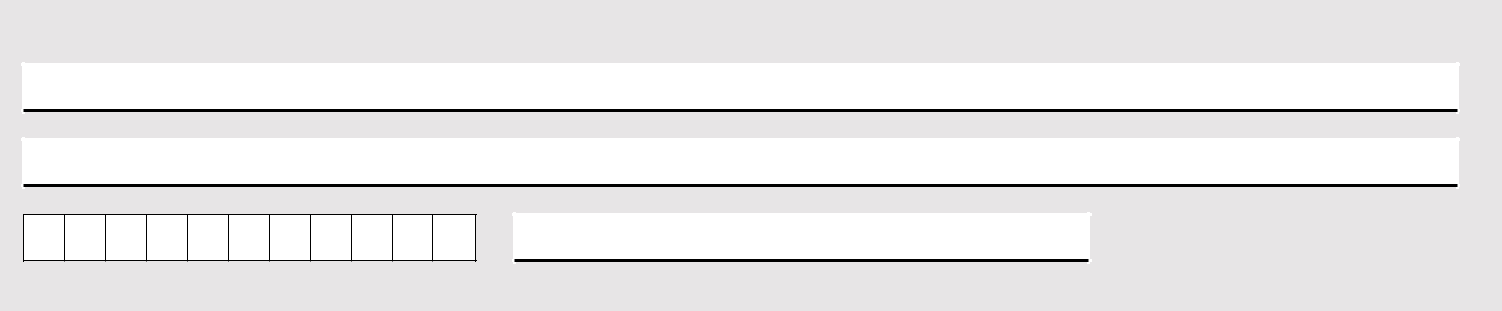 DANE CZŁONKA RODZINY, KTÓREGO DOTYCZY OŚWIADCZENIE (nie wypełniaj jeśli oświadczenie dotyczy Twojego gospodarstwa) ImięNazwiskoNumer PESEL	Seria i numer dokumentu potwierdzającego tożsamość (1)(1) Wypełnij tylko w przypadku, gdy nie nadano numeru PESEL.Rok (rrrr)Oświadczam, że jestem świadoma/świadomy odpowiedzialności karnej za złożenie fałszywego oświadczenia.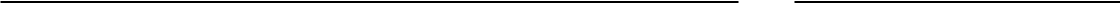 strona: 1/1	wersja: ZSR-07(1)Oświadczam, że w roku kalendarzowym:powierzchnia mojego gospodarstwa rolnego albo gospodarstwa wyżejwymienionego członka rodziny w ha przeliczeniowych ogólnej powierzchni wynosiła:,.wymienionego członka rodziny w ha przeliczeniowych ogólnej powierzchni wynosiła:.(Miejscowość)(Data: dd / mm / rrrr)......................................(Miejscowość)(Data: dd / mm / rrrr)(Podpis wnioskodawcyskładającego oświadczenie)